基本信息基本信息 更新时间：2024-03-31 14:01  更新时间：2024-03-31 14:01  更新时间：2024-03-31 14:01  更新时间：2024-03-31 14:01 姓    名姓    名陈德超陈德超年    龄29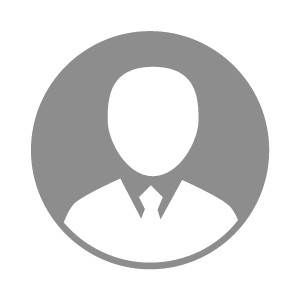 电    话电    话下载后可见下载后可见毕业院校辽宁农业职业技术学院邮    箱邮    箱下载后可见下载后可见学    历大专住    址住    址辽宁辽宁期望月薪面议求职意向求职意向招聘专员,兽药店长,猪病技术员招聘专员,兽药店长,猪病技术员招聘专员,兽药店长,猪病技术员招聘专员,兽药店长,猪病技术员期望地区期望地区辽宁省/沈阳市|辽宁省|辽宁省/朝阳市辽宁省/沈阳市|辽宁省|辽宁省/朝阳市辽宁省/沈阳市|辽宁省|辽宁省/朝阳市辽宁省/沈阳市|辽宁省|辽宁省/朝阳市教育经历教育经历就读学校：辽宁农业职业技术学院                                  就读学校：辽宁农业职业技术学院                                  就读学校：辽宁农业职业技术学院                                  就读学校：辽宁农业职业技术学院                                  就读学校：辽宁农业职业技术学院                                  就读学校：辽宁农业职业技术学院                                  就读学校：辽宁农业职业技术学院                                  工作经历工作经历工作单位：辽宁大北农牧业科技有限责任公司 工作单位：辽宁大北农牧业科技有限责任公司 工作单位：辽宁大北农牧业科技有限责任公司 工作单位：辽宁大北农牧业科技有限责任公司 工作单位：辽宁大北农牧业科技有限责任公司 工作单位：辽宁大北农牧业科技有限责任公司 工作单位：辽宁大北农牧业科技有限责任公司 自我评价自我评价本人性格开朗、稳重、有活力，待人热情、真诚；工作认真负责，积极主动，能吃苦耐劳，用于承受压力，勇于创新；有很强的组织能力和团队协作精神，具有较强的适应能力；纪律性强，工作积极配合；意志坚强，具有较强的无私奉献精神。本人性格开朗、稳重、有活力，待人热情、真诚；工作认真负责，积极主动，能吃苦耐劳，用于承受压力，勇于创新；有很强的组织能力和团队协作精神，具有较强的适应能力；纪律性强，工作积极配合；意志坚强，具有较强的无私奉献精神。本人性格开朗、稳重、有活力，待人热情、真诚；工作认真负责，积极主动，能吃苦耐劳，用于承受压力，勇于创新；有很强的组织能力和团队协作精神，具有较强的适应能力；纪律性强，工作积极配合；意志坚强，具有较强的无私奉献精神。本人性格开朗、稳重、有活力，待人热情、真诚；工作认真负责，积极主动，能吃苦耐劳，用于承受压力，勇于创新；有很强的组织能力和团队协作精神，具有较强的适应能力；纪律性强，工作积极配合；意志坚强，具有较强的无私奉献精神。本人性格开朗、稳重、有活力，待人热情、真诚；工作认真负责，积极主动，能吃苦耐劳，用于承受压力，勇于创新；有很强的组织能力和团队协作精神，具有较强的适应能力；纪律性强，工作积极配合；意志坚强，具有较强的无私奉献精神。本人性格开朗、稳重、有活力，待人热情、真诚；工作认真负责，积极主动，能吃苦耐劳，用于承受压力，勇于创新；有很强的组织能力和团队协作精神，具有较强的适应能力；纪律性强，工作积极配合；意志坚强，具有较强的无私奉献精神。本人性格开朗、稳重、有活力，待人热情、真诚；工作认真负责，积极主动，能吃苦耐劳，用于承受压力，勇于创新；有很强的组织能力和团队协作精神，具有较强的适应能力；纪律性强，工作积极配合；意志坚强，具有较强的无私奉献精神。其他特长其他特长